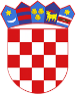 R  E  P  U  B  L  I  K  A    H  R  V  A  T  S  K  A             POŽEŠKO-SLAVONSKA ŽUPANIJA                              GRAD  POŽEGAKLASA: 406-01/22-05/20URBROJ: 2177-1-01/01-22-4Požega, 9. svibnja 2022.						SVIM ZAINTERESIRANIM GOSPODARSKIM SUBJEKTIMAPREDMET: Pojašnjenje i obavijest  o usklađenju Poziva za dostavu ponude – izrada Strategije razvoja urbanog područja Grada Požege za financijsko razdoblje od 2021. do 2027. godine, JN 19/22, dostavlja seObavještavamo sve zainteresirane gospodarske subjekte da je Naručitelj uskladio točku 4. u Pozivu za dostavu ponuda, usklađeni navodi označeni su crvenom bojom. Usklađeni Poziv javno je objavljen i dostupan na internetskim stranicama Grada Požege u sklopu dosadašnjeg postupka jednostavne nabave JN 19/22.Pitanje zainteresiranih subjekata:1. Točkom 4. Poziva (Sposobnost obavljanja profesionalne djelatnosti) traženo je da gospodarski subjekt dostavi važeće odobrenje MUP-a za obavljanje djelatnosti privatne zaštite sukladno Zakonu o privatnoj zaštiti.S obzirom da predmet nabave nema nikakve veze sa uslugom pružanja tjelesne i tehničke zaštite, ovaj zahtjev smatramo prekomjernim te molimo pojašnjenje istog i/ili izmjenu Poziva te sukladno tome produženja roka za dostavu ponuda.Odgovor 1.Navedeni navod omaškom je ostao u pozivu, isti je precrtan i kao takav briše se iz Poziva za dostavu ponuda JN 19/22. Kako isti u bitnome ne mijenja predmet nabave rok za dostavu ponude ostaje ne promijenjen.  Stručno povjerenstvo 